Куратор  за все выполненные задания  выставляет ученику 1 общий балл:                               «10-9» – отлично, «8-7» - хорошо, «6-1» - удовлетворительно.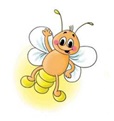 МЕЖДУНАРОДНЫЙ  ИНТЕЛЛЕКТУАЛЬНЫЙ  КОНКУРС    «СВЕТЛЯЧОК»«Бескрайний космос»   ____________________________________________________    (ОБРАЗОВАТЕЛЬНОЕ УЧРЕЖДЕНИЕ)Фамилия, имя участникаОбщий балл (от 1 до 10)